Zarządzenie nr 157/23 Burmistrza Czechowic-Dziedzicz dnia 7 września 2023 r.w sprawie przeprowadzenia konsultacji społecznych dotyczących projektu postanowienia Komisarza Wyborczego w Bielsku-Białej I Na podstawie art. 5a  ust. 1 ustawy z dnia 8 marca 1990 r. o samorządzie gminnym ( t.j. Dz. U. 
z 2023 r. poz. 40 z późn. zm. ), w oparciu o § 1 ust. 1 pkt 2, § 2 ust 1, § 3 ust 1 pkt 3 i § 6  zasad i trybu przeprowadzania konsultacji społecznych z mieszkańcami Gminy Czechowice-Dziedzice stanowiących załącznik do uchwały nr VI/38/15 Rady Miejskiej w Czechowicach-Dziedzicach z dnia 10 marca 2015 r. (Dz.Urz. Woj. Śląskiego z 2015 r. poz. 1599), zarządzam, co następuje:§ 1. Przeprowadzić konsultacje społeczne z mieszkańcami Gminy Czechowice-Dziedzice, dotyczące projektu postanowienia Komisarza Wyborczego w Bielsku-Białej I  z dnia 7 września 2023 r.  w sprawie utworzenia odrębnego obwodu głosowania w Gminie Czechowice-Dziedzice w wyborach do Sejmu Rzeczypospolitej Polskiej i do Senatu Rzeczypospolitej Polskiej zarządzonych na dzień 15 października 2023 r., stanowiącego załącznik do niniejszego zarządzenia. § 2. Konsultacje przeprowadzić w trybie  publikacji w Biuletynie Informacji Publicznej. § 3. Konsultacje społeczne swoim zasięgiem obejmują wszystkich mieszkańców Gminy Czechowice-Dziedzice. § 4. Termin konsultacji rozpoczyna się i kończy w dniu  8 września 2023 r.§ 5. Wykonanie zarządzenia powierzam Naczelnikowi Wydziału Organizacyjnego i Kadr. § 6. Zarządzenie wchodzi w życie z dniem podpisania.     Załącznik do zarządzenie nr 157/23                 Burmistrza Czechowic-Dziedzicz dnia 7 września 2023 r. PROJEKTDBB.5330.14.2023POSTANOWIENIE Nr 87/2023KOMISARZA WYBORCZEGO W BIELSKU-BIAŁEJ I z dnia 7 września 2023 r.w sprawie utworzenia odrębnego obwodu głosowania w Gminie Czechowice-Dziedzice w wyborach do Sejmu Rzeczypospolitej Polskiej i do Senatu Rzeczypospolitej Polskiej zarządzonych na dzień 15 października 2023 r.Na podstawie art. 12 § 4 i 11 ustawy z dnia 5 stycznia 2011 r. – Kodeks wyborczy (Dz. U. z 2022 r. poz. 1277 i 2418 oraz z 2023 r. poz. 497) Komisarz Wyborczy w Bielsku-Białej I postanawia, co następuje:§ 1. Tworzy się 1 odrębny obwód głosowania w Gminie Czechowice-Dziedzice, ustala się jego numer, granice oraz siedzibę obwodowej komisji wyborczej, w wyborach do Sejmu Rzeczypospolitej Polskiej i do Senatu Rzeczypospolitej Polskiej zarządzonych na dzień 15 października 2023 r.:§ 2. Postanowienie podlega przekazaniu Burmistrzowi Czechowic-Dziedzic, Wojewodzie Śląskiemu oraz Państwowej Komisji Wyborczej.§ 3. Na postanowienie wyborcom w liczbie co najmniej 15 przysługuje prawo wniesienia skargi do Naczelnego Sądu Administracyjnego, w terminie 3 dni od daty podania postanowienia 
do publicznej wiadomości poprzez opublikowanie na stronie internetowej Delegatury Krajowego Biura Wyborczego w Bielsku-Białej. Skargę wnosi się za pośrednictwem Komisarza Wyborczego w Bielsku-Białej I. Zgodnie z art. 9 § 1 Kodeksu wyborczego przez upływ terminu do wniesienia skargi należy rozumieć dzień złożenia skargi Komisarzowi Wyborczemu w Bielsku-Białej I.§ 4. Postanowienie wchodzi w życie z dniem podpisania i podlega ogłoszeniu w Dzienniku Urzędowym Województwa Śląskiego oraz podaniu do publicznej wiadomości na stronie internetowej Delegatury Krajowego Biura Wyborczego w Bielsku-Białej i w sposób zwyczajowo przyjęty na obszarze Gminy Czechowice-Dziedzice. Komisarz Wyborczy
w Bielsku-Białej I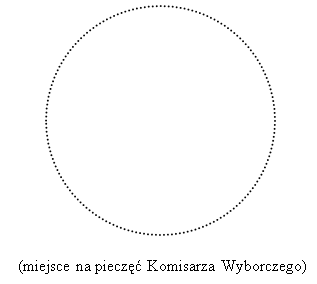 Beata ŁabnoNumer obwodu głosowaniaGranice obwodu głosowaniaSiedziba Obwodowej Komisji Wyborczej23Miasto Czechowice-Dziedzice, część Osiedla "Centrum", Dom Pomocy Społecznej "Złota Jesień" w Czechowicach-DziedzicachDom Pomocy Społecznej "Złota Jesień", ul. Zacisze 28, 43-502 Czechowice-Dziedzice